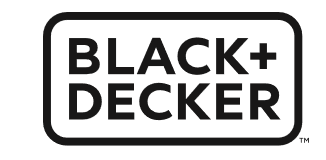 BXAC5E   Ochlazovač vzduchu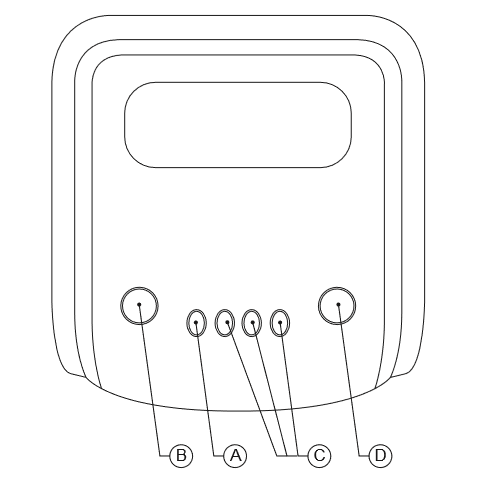 Vážený zákazníku, děkujeme Vám za zakoupení výrobku značky BLACK + DECKER. Jeho technologie, její design a funkčnost, kromě splnění nejpřísnějších standardů kvality, zajistí úplné a trvalé uspokojení. Před použitím přístroje si pozorně přečtěte pokyny v této příručce a uschovejte je pro pozdější použití. Nedodržení těchto pokynů může vést k nehodám. POKYNY A VAROVÁNÍ PRO BEZPEČNOST - Tento přístroj mohou používat osoby, které si přečetly návod a ví, jak to funguje, osoby se zdravotním postižením nebo děti starší 8 let, ale pouze pod dohledem dospělé osoby, nebo pokud obdržely nezbytné instrukce k jejímu použití- Děti mohou přístroj čistit nebo udržovat pouze tehdy, jsou-li pod dozorem dospělé osoby.- Tento spotřebič není hračka. Ujistěte se, že si děti s přístrojem nehrají. - Pokud je připojení k síti poškozeno, musí být vyměněno v autorizovaném servisním středisku. Nepokoušejte se přístroj rozebírat ani opravovat. - Tento spotřebič je určen pouze pro domácí, neprofesionální nebo průmyslové použití. - Před připojením spotřebiče k síti zkontrolujte, zda napětí uvedené na typovém štítku a volič napětí odpovídají napětí v síti. - Zkontrolujte, zda zásuvka odpovídá zástrčce spotřebiče. Neprovádějte žádné úpravy zástrčky. Nepoužívejte adaptéry. - Spotřebič musí být umístěn a používán na rovném a stabilním povrchu. - Nepoužívejte přístroj, pokud je poškozen napájecí kabel nebo zástrčka. - V případě rozbití části vnějšího krytu spotřebiče okamžitě odpojte zástrčku ze zásuvky, aby nedošlo k úrazu elektrickým proudem. - Nepoužívejte spotřebič po pádu, pokud je viditelně poškozen - Elektrický kabel netahejte. Nikdy nepoužívejte napájecí kabel k zvedání, přenášení nebo odpojování spotřebiče. - Síťovou šňůru nezakrývejte kolem spotřebiče. - Nedovolte, aby se šňůra zachytila ​​nebo zkroutila. – Nedovolte, aby připojovací kabel visel ze stolu nebo se dostal do kontaktu s horkými povrchy spotřebiče. - Zkontrolujte stav napájecího kabelu: Poškozené nebo zkroucené kabely zvyšují riziko úrazu elektrickým proudem. - Zařízení není vhodné pro venkovní použití. – Pravidelně kontrolujte síťovou šňůru, zda není poškozen, v takovém případě nesmí být spotřebič používán. - Nenechávejte spotřebič v dešti nebo ve vlhkém prostředí. Vniknutí vody zvyšuje riziko úrazu elektrickým proudem. –Nikdy se nedotýkejte zástrčky mokrýma rukama.- Před každým použitím zcela odpojte kabel zařízení. - Nepoužívejte spotřebič, pokud jeho zapínací / vypínací zařízení nefunguje.- Během používání nepřenášejte spotřebič. - Přístroj používejte k uchopení nebo přemístění. - Nepoužívejte vzhůru nohama. - Odpojte zástrčku ze zásuvky, pokud přístroj nepoužíváte a před prováděním čištění. - Tento přístroj uchovávejte mimo dosah dětí a / nebo osob s tělesnými, duševními nebo citlivými problémy nebo s nedostatkem zkušeností a znalostí. - Ujistěte se, že větrací mřížky spotřebiče nejsou blokovány prachem, nečistotami nebo jinými předměty. - Udržujte spotřebič v dobrém stavu. Zkontrolujte, zda jsou pohyblivé části dobře upevněny a zda se neuvízly, zda nejsou žádné zlomky a zda neexistují žádné jiné situace, které by mohly poškodit správnou funkci spotřebiče. - Nikdy nenechávejte spotřebič připojený k síti a bez ovládání. Úspora energie a prodloužení životnosti spotřebiče. Servis: - Výrobce ruší záruku a odmítá veškerou odpovědnost v případě nevhodného použití spotřebiče nebo v souladu s návodem k použití. POPISA Zapnuto / Vypnuto B Tlačítko oscilaceC Tlačítko rychlosti D Tlačítko chlazení / zvlhčovačePoužitíPřed použitím: - Zkontrolujte, zda byl z výrobku odstraněn veškerý obalový materiál.- Nádoby na led naplňte vodou a vložte je do mrazničky. - Chcete-li používat funkci chlazení / zvlhčování, zkontrolujte, zda je v nádrži dostatek vody. - Naplňte zadní nádrž studenou vodou a v případě potřeby vložte nádoby na led. - Během plnění monitorujte hladinu vody v nádrži. Nepřekračujte úroveň MAX. - Kabel před rozvinutím zástrčky zcela odviňte. - Připojte spotřebič k síti. - Přístroj orientujte tak, aby proud vzduchu směřoval do požadovaného směru. - Spusťte spotřebič pomocí vypínače (A). - Vyberte požadovanou funkci. - Vyberte požadovanou rychlost. Funkce oscilace: - Funkce oscilace umožňuje nasměrovat proud vzduchu vycházející ze spotřebiče. - Pro aktivaci této funkce stiskněte tlačítko (B).- Chcete-li ji deaktivovat, proveďte zpětný chod. Funkce chlazení / zvlhčovače: - Pro aktivaci této funkce stiskněte tlačítko (D). - Chcete-li ji deaktivovat, proveďte zpětný chod. Po použití spotřebiče: - Vypněte přístroj stisknutím vypínače. - Odpojte spotřebič od sítě. - Vyčistěte rukojeť Transportní zařízení: - Tento přístroj má nahoře držadlo, které usnadňuje a usnadňuje přepravuČIŠTĚNÍ - Před čištěním odpojte zástrčku ze zásuvky a počkejte, až přístroj vychladne. - Klimatizaci vyčistěte vlhkým hadříkem a poté ji osušte. - K čištění nepoužívejte rozpouštědla ani produkty s kyselým nebo zásaditým pH, jako jsou bělicí prostředky nebo abrazivní prostředky. - Spotřebič neponořujte do vody nebo jiných kapalin, ani jej neumývejte tekoucí vodou. OPRAVY - V případě poruchy se obraťte na autorizované servisní středisko. Nepokoušejte se přístroj rozebírat ani opravovat: může to být nebezpečné. Pro produkty Evropské unie a / nebo v případě, že je to stanoveno právními předpisy země původu: Ekologický a recyklovatelný výrobek - Materiály tvořící obal tohoto spotřebiče jsou součástí systému sběru, klasifikace a recyklace. Pro likvidaci použijte vhodné veřejné nádoby vhodné pro každý typ materiálu. - Výrobek neobsahuje koncentrace látek považovaných za škodlivé pro životní prostředí. - Tento symbol označuje, že pro likvidaci výrobku na konci jeho životnosti musí být tento výrobek uložen v autorizovaném obchodě s odpady pro separovaný sběr odpadních elektrických a elektronických zařízení (OEEZ).- Následující informace specifikují charakteristiky ekologického designu:Tento přístroj splňuje směrnici o nízkém napětí 2014/35 / EU, směrnici 2014/30 / EU o elektromagnetické kompatibilitě, směrnici 2011/65 / EU o omezeních používání některých nebezpečných látek v elektrických a elektronických zařízeních a směrnici 2009 / 125 / CE o ekodesignu výrobků využívajících energii.